1.pielikums
Ministru kabineta
2012.gada.____novembra
noteikumiem Nr.Iesniegums atbalsta saņemšanai kredītprocentu daļējai dzēšanai primāro lauksaimniecības produktu ražotājiemLauku atbalsta dienesta ________________________ reģionālajai lauksaimniecības pārvaldei1.daļaLūdzu piešķirt valsts atbalstu kredītprocentu daļējai kompensēšanai par iepriekšējā atbalsta periodā faktiski samaksātajiem kredītprocentiem par šādiem objektiem:Apliecinu, ka visas iesniegumā minētās būves, tehnoloģiskās iekārtas, aprīkojums un lauksaimniecībā izmantojamā zeme:1) atrodas manā īpašumā, ilgtermiņa nomā vai finanšu līzingā un pēc līzinga perioda beigām paliks manā īpašumā. To apliecinu ar zemesgrāmatu apliecības kopiju (minēto dokumentu kopiju iegūšanai pilnvaroju atbildīgo institūciju);2) tiek izmantotas lauksaimnieciskās produkcijas ražošanai.Par minētajiem objektiem vēlos saņemt kredītprocentu daļēju kompensāciju arī turpmākos gadus līdz kredīta vai finanšu līzinga pilnīgai samaksai (vajadzīgo atzīmēt un, ja tiek izdarīta atzīme lodziņā "Jā", aizpildīt iesnieguma 2.daļu):Jā Nē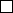 2.daļaProvizoriskā kredītprocentu maksājumu summa  kārtējā atbalsta periodāAr parakstu apliecinu, ka sniegtā informācija ir patiesa un pielikumā pievienotie dokumenti atbilst oriģināliem.Piezīmes.1. * Dokumenta rekvizītus "paraksts" un "datums" neaizpilda, ja elektroniskais dokuments ir sagatavots atbilstoši normatīvajiem aktiem par elektronisko dokumentu noformēšanu.2. ** Neaizpilda, ja elektroniskais dokuments ir sagatavots atbilstoši normatīvajiem aktiem par elektronisko dokumentu noformēšanu.Zemkopības ministre					L.Straujuma2012.11.07. 11:28L.Voiče67027121, Linda.Voice@zm.gov.lvIesniedzējsIesniedzējs(vārds, uzvārds vai(vārds, uzvārds vai(vārds, uzvārds vaijuridiskās personas nosaukums, reģistrācijas numurs, nodokļu maksātāja reģistrācijas numurs)juridiskās personas nosaukums, reģistrācijas numurs, nodokļu maksātāja reģistrācijas numurs)juridiskās personas nosaukums, reģistrācijas numurs, nodokļu maksātāja reģistrācijas numurs)juridiskās personas nosaukums, reģistrācijas numurs, nodokļu maksātāja reģistrācijas numurs)juridiskās personas nosaukums, reģistrācijas numurs, nodokļu maksātāja reģistrācijas numurs)Tālruņa numursTālruņa numursTālruņa numursAdreseLauku atbalsta dienesta klienta reģistrācijas numursLauku atbalsta dienesta klienta reģistrācijas numursLauku atbalsta dienesta klienta reģistrācijas numursLauku atbalsta dienesta klienta reģistrācijas numursNr.p.k.Lauksaimnieciskās produkcijas ražošanas būves, tehnoloģisko iekārtu un aprīkojuma nosaukums, lauksaimniecībā izmantojamā zemeIegādes gadsCena vai vērtība (bez pievienotās vērtības nodokļa) (lati)Saņemtā kredīta (finanšu līzinga) apmērsSaņemtā kredīta (finanšu līzinga) apmērsIzlietotā kredīta (finanšu līzinga) summa (lati)Kredīta (finanšu līzinga) procentu likme (%) iepriekšējā atbalsta periodāSamaksātā kredīta (finanšu līzinga) procentu summa iepriekšējā atbalsta periodā (izziņa) (lati)Izmaksājamais atbalstsIzmaksājamais atbalstsNr.p.k.Lauksaimnieciskās produkcijas ražošanas būves, tehnoloģisko iekārtu un aprīkojuma nosaukums, lauksaimniecībā izmantojamā zemeIegādes gadsCena vai vērtība (bez pievienotās vērtības nodokļa) (lati)Saņemtā kredīta (finanšu līzinga) apmērsSaņemtā kredīta (finanšu līzinga) apmērsIzlietotā kredīta (finanšu līzinga) summa (lati)Kredīta (finanšu līzinga) procentu likme (%) iepriekšējā atbalsta periodāSamaksātā kredīta (finanšu līzinga) procentu summa iepriekšējā atbalsta periodā (izziņa) (lati)procentu likmesumma (lati)Nr.p.k.Lauksaimnieciskās produkcijas ražošanas būves, tehnoloģisko iekārtu un aprīkojuma nosaukums, lauksaimniecībā izmantojamā zemeIegādes gadsCena vai vērtība (bez pievienotās vērtības nodokļa) (lati)līguma numurs, gadssumma (lati)Izlietotā kredīta (finanšu līzinga) summa (lati)Kredīta (finanšu līzinga) procentu likme (%) iepriekšējā atbalsta periodāSamaksātā kredīta (finanšu līzinga) procentu summa iepriekšējā atbalsta periodā (izziņa) (lati)procentu likmesumma (lati)Tehnoloģiskās iekārtas un aprīkojumsTehnoloģiskās iekārtas un aprīkojums1.2.3.KopāKopāBūvesBūves1.2.3.KopāKopāLauksaimniecībā izmantojamā zemeLauksaimniecībā izmantojamā zemePavisam kopāPavisam kopāNr.p.k.Lauksaimnieciskās produkcijas ražošanas būves, tehnoloģisko iekārtu un aprīkojuma nosaukums, lauksaimniecībā izmantojamā zemeCena vai vērtība (bez pievienotās vērtības nodokļa) (lati)Piešķirtā kredīta (finanšu līzinga) apmērsPiešķirtā kredīta (finanšu līzinga) apmērsProvizoriskā kredīta (finanšu līzinga) procentu likme kārtējā atbalsta periodāProvizoriskā maksājamā kredīta (finanšu līzinga) procentu summa kārtējā atbalsta periodā (lati)Nr.p.k.Lauksaimnieciskās produkcijas ražošanas būves, tehnoloģisko iekārtu un aprīkojuma nosaukums, lauksaimniecībā izmantojamā zemeCena vai vērtība (bez pievienotās vērtības nodokļa) (lati)līguma numurs, gadssumma (lati)Provizoriskā kredīta (finanšu līzinga) procentu likme kārtējā atbalsta periodāProvizoriskā maksājamā kredīta (finanšu līzinga) procentu summa kārtējā atbalsta periodā (lati)Tehnoloģiskās iekārtas un aprīkojumsTehnoloģiskās iekārtas un aprīkojums1.2.3.KopāKopāBūvesBūves1.2.3.KopāKopāLauksaimniecībā izmantojamā zemeLauksaimniecībā izmantojamā zemePavisam kopāPavisam kopā(vārds, uzvārds, paraksts, datums)*(Lauku atbalsta dienesta reģionālās lauksaimniecības pārvaldes pārstāvja amats, vārds, uzvārds, paraksts, datums)**